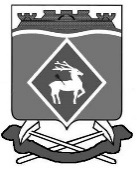 РОССИЙСКАЯ  ФЕДЕРАЦИЯРОСТОВСКАЯ ОБЛАСТЬМУНИЦИПАЛЬНОЕ ОБРАЗОВАНИЕ «БЕЛОКАЛИТВИНСКИЙ РАЙОН»АДМИНИСТРАЦИЯ БЕЛОКАЛИТВИНСКОГО РАЙОНА ПОСТАНОВЛЕНИЕ29.08.2016			                 № 1181                            г.  Белая КалитваО внесении изменений в постановление Администрации Белокалитвинского  района от 17.10.2013   № 1780В соответствии с Решением Собрания депутатов Белокалитвинского района от 24.12.2015 № 42 «О бюджете Белокалитвинского района на 2016 год»,ПОСТАНОВЛЯЮ:1. Внести в приложение к постановлению Администрации Белокалитвинского района от 17.10.2013 № 1780 «Об утверждении муниципальной программы Белокалитвинского района «Развитие здравоохранения» следующие изменения:1.1. В Паспорте муниципальной программы  Белокалитвинского района «Развитие здравоохранения» внести следующие изменения:1.1.1. Строку «Задачи Программы» изложить в следующей редакции:1.1.2. Строку «Ресурсное обеспечение Программы» изложить в следующей редакции:1.2. В Паспорте подпрограммы I «Профилактика заболеваний и формирование здорового образа жизни. Развитие первичной медико-санитарной помощи»  строку «Ресурсное обеспечение подпрограммы» изложить в следующей редакции:1.3. В Паспорте подпрограммы II «Совершенствование оказания специализированной, включая высокотехнологичную, медицинской помощи, скорой, в том числе скорой специализированной, медицинской помощи, медицинской эвакуации» строку «Ресурсное обеспечение подпрограммы» изложить в следующей редакции: 	1.4. В Паспорте подпрограммы VI.  «Кадровое обеспечение системы здравоохранения» строку «Ресурсное обеспечение подпрограммы» изложить в следующей редакции: 	1.5.  В таблице 5  «Расходы  местного бюджета на реализацию  муниципальной программы  Белокалитвинского  района «Развитие здравоохранения» строки «Муниципальная программа»,  «Подпрограмма 1.», «Основное мероприятие 1.2.», «Мероприятие 1.2.1.», «Основное мероприятие 1.4.», «Мероприятие 1.4.1.», «Мероприятие 1.4.6.», «Мероприятие 1.4.7.», «Подпрограмма 2.», «Основное мероприятие 2.4.», «Мероприятие 2.4.2.» «Мероприятие 2.7.», «Подпрограмма 6.», «Основное мероприятие 6.1.», «Мероприятие 6.1.1.», «Мероприятие 6.1.2.» изложить в новой  редакции согласно приложению № 1 к настоящему постановлению.           1.6.  В таблице 6 «Расходы областного, федерального бюджета, местных бюджетов и внебюджетных источников на реализацию  муниципальной программы  Белокалитвинского  района «Развитие здравоохранения»  строки «Муниципальная программа», «Подпрограмма 1.», «Основное мероприятие 1.2.», «Мероприятие 1.2.1.», «Основное мероприятие 1.4.», «Мероприятие 1.4.1.», «Мероприятие 1.4.6.», «Мероприятие 1.4.7.», «Подпрограмма 2.», «Основное мероприятие 2.4.», «Мероприятие 2.4.2.» «Мероприятие 2.7.», «Подпрограмма 6.», «Основное мероприятие 6.1.»,  «Мероприятие 6.1.1.», «Мероприятие 6.1.2.»   изложить в новой  редакции согласно приложению № 2  к настоящему постановлению.           2. Настоящее постановление вступает в силу после его официального опубликования.3. Контроль за выполнением постановления возложить на заместителя главы Администрации Белокалитвинского района по социальным вопросам                                Е.Н. Керенцеву. Глава  района							О.А. МельниковаВерно:Управляющий делами							Л.Г. ВасиленкоПриложение № 1к  постановлению Администрации Белокалитвинского районаот  29.08.2016 № 1181Таблица 5Расходы местного бюджета нареализацию  муниципальной  программы Белокалитвинского района «Развитие здравоохранения»Управляющий делами							Л.Г.ВасиленкоПриложение № 2к  постановлению Администрации Белокалитвинского районаот  29.08.2016 № 1181Таблица 6Расходы областного, федерального бюджета, местных бюджетов и внебюджетных источников на реализацию муниципальной программы Белокалитвинского  района «Развитие здравоохранения»Управляющий делами						Л.Г.ВасиленкоЗадачи Программы- обеспечение приоритета профилактики в сфере охраны здоровья и развития первичной медико-санитарной помощи;- повышение эффективности оказания специализированной, включая высокотехнологичную, медицинской помощи, скорой, в том числе скорой специализированной, медицинской помощи, медицинской эвакуации; - повышение эффективности службы родовспоможения и  детства; - развитие медицинской реабилитации населения, в том числе детей; - развитие и совершенствование паллиативной медицинской помощи населению;- обеспечение системы здравоохранения                   высококвалифицированными и мотивированными кадрами.Ресурсное обеспечение ПрограммыВсего:  170132,4 тыс. руб., из них: средства областного бюджета  89386,5 тыс.рублей, их них: 2014 год - 16875,5 тыс.руб.; 2015 год -  29776,4 тыс.руб.;2016 год – 25464,9  тыс.руб.; 2017 год – 17287,6 тыс.руб.; 2018 год - 0.;   2019 год - 0.; 2020 год -  0.средства местного бюджета    80745,9 тыс.рублей, их них:2014 год – 10856,5 тыс.руб.; 2015 год – 20847,1 тыс.руб.; 2016 год – 27447,4 тыс.руб.; 2017 год – 21594,9 тыс.руб.; 2018 год -0; 2019 год - 0; 2020 год - 0.Ресурсное обеспечение подпрограммыВсего:  62561,9 тыс. руб., из них: средства областного бюджета  13412,0 тыс.рублей, их них: 2014 год - 0; 2015 год -  12476,7 тыс.руб.; 2016 год – 935,3 тыс.руб.; 2017 год - 0.; 2018 год - 0; 2019 год - 0; 2020 год - 0.средства местного бюджета    49149,9 тыс.рублей, их них:2014 год – 3471,0 тыс.руб.; 2015 год – 11958,5 тыс.руб.; 2016 год – 16975,6 тыс.руб.; 2017 год – 16744,8 тыс.руб.; 2018 год - 0;                        2019 год - 0; 2020 год - 0.Ресурсное обеспечение подпрограммыВсего:  32552,7 тыс. руб., из них: средства местного бюджета    17761,6 тыс.рублей, их них:2014 год – 4797,6 тыс.руб.; 2015 год – 5322,7 тыс.руб.; 2016 год – 6149,2 тыс.руб.; 2017 год – 1492,1 тыс. руб.; 2018 год - 0;  2019 год - 0;  2020 год - 0.Ресурсное обеспечение подпрограммыВсего:  6363,5 тыс. руб., из них: средства местного бюджета    6368,5 тыс.рублей, их них:2014 год – 1380,7 тыс.руб.; 2015 год – 1802,2 тыс.руб.; 2016 год – 1882,6 тыс.руб.; 2017 год - 1298,0 тыс.руб.; 2018 год - 0;                           2019 год - 0;  2020 год – 0.СтатусНаименование государственной программы, подпрограммы государственной программы, основного мероприятия, мероприятия ведомственной целевой программыОтветственный исполнитель, соисполнители, участникиКод бюджетной классификации (1)Код бюджетной классификации (1)Код бюджетной классификации (1)Код бюджетной классификации (1)Расходы (2) (тыс. руб.), годыРасходы (2) (тыс. руб.), годыРасходы (2) (тыс. руб.), годыРасходы (2) (тыс. руб.), годыРасходы (2) (тыс. руб.), годыРасходы (2) (тыс. руб.), годыРасходы (2) (тыс. руб.), годыСтатусНаименование государственной программы, подпрограммы государственной программы, основного мероприятия, мероприятия ведомственной целевой программыОтветственный исполнитель, соисполнители, участникиГРБСРзПрЦСРВР2014201520162017201820192020123 4567891011121314Муниципальная  программаРазвитие здравоохранениявсего, в том числе:хххх10856,520847,127447,421594,9- --Муниципальная  программаРазвитие здравоохраненияАдминистрация Белокалитвинского районахххх106,4Муниципальная  программаРазвитие здравоохраненияУчастник 1: МБУЗ БР «ЦРБ» 902ххх7629,09227,110971,84656,3---Муниципальная  программаРазвитие здравоохраненияУчастник 2:  МБУЗ БР «ГП»902ххх63,41692,9114,0113,6--Муниципальная  программаРазвитие здравоохраненияУчастник 3: МБУЗ БР «ДГП»902ххх640,7808,0548,6395,8---Муниципальная  программаРазвитие здравоохраненияУчастник 4: МБУЗ г.Белая Калитва «СП»902ххх2523,49118,115813,016429,2---Подпрограмма 1Профилактика заболеваний и формирование здорового образа жизни. Развитие первичной медико-санитарной помощивсего, в том числе:хххх3471,011958,516975,616744,8--Подпрограмма 1Профилактика заболеваний и формирование здорового образа жизни. Развитие первичной медико-санитарной помощиАлминистрация Белокалитвинского районахххх106,4Подпрограмма 1Профилактика заболеваний и формирование здорового образа жизни. Развитие первичной медико-санитарной помощиУчастник 1: МБУЗ БР «ЦРБ» 902ххх377,2544,2779,081,2---Подпрограмма 1Профилактика заболеваний и формирование здорового образа жизни. Развитие первичной медико-санитарной помощиУчастник 2:  МБУЗ БР «ГП»902ххх63,41642,971,563,6---Подпрограмма 1Профилактика заболеваний и формирование здорового образа жизни. Развитие первичной медико-санитарной помощиУчастник 3: МБУЗ БР «ДГП»902ххх582,7708,0453,6265,8---Подпрограмма 1Профилактика заболеваний и формирование здорового образа жизни. Развитие первичной медико-санитарной помощиУчастник 4: МБУЗ г.Белая Калитва «СП»902ххх2447,78957,015671,516334,2---Основное мероприятие 1.2.Профилактика   инфекционных заболеваний, включая  иммунопрофилактику902ххх299,8845,81028,6-Мероприятие 1.2.1.Обеспечение лечебно-профилактических учреждений Белокалитвинского района иммунобиологическими  препаратами902ххх299,8845,81028,6-Основное мероприятие 1.4.Развитие первичной медико-санитарной помощи, в том числе сельским жителям. Развитие системы  раннего выявления заболеваний, патологических состояний и факторов  риска их развития,  включая проведение медицинских осмотров и диспансеризации населении, в том числе у детей902ххх3093,811031,515869,916663,6---Мероприятие 1.4.1.Реализация Территориальной программы государственных гарантий оказания гражданам Российской Федерации бесплатной   медицинской помощи в Ростовской области902ххх2682,99151,015676,516252,3---Мероприятие 1.4.6.Софинансирование приобретения основных средств для муниципальных учреждениях здравоохранения902ххх106,459,7----Мероприятие 1.4.7.Оказание первой медицинской помощи населению до прибытия медицинских работников при основных жизнеугрожающих состояниях, на базе домовых хозяйств902ххх67,2Подпрограмма 2Совершенствование оказания специализированной, включая высокотехнологичную, медицинской помощи, скорой, в том числе скорой специализированной медицинской помощи, медицинской эвакуации902ххх4797,65322,76149,21492,1---Мероприятие 2.4.Совершенствование системы оказания медицинской помощи больным прочими заболеваниями902ххх4659,45177,56012,51346,9---Мероприятие 2.4.2.Реализация Территориальной программы государственных гарантий оказания гражданам Российской Федерации бесплатной   медицинской помощи в Ростовской области902ххх3525,13883,84419,0----Мероприятие 2.7.Строительство объектов социального и производственного комплексов, в том числе объектов общегражданского назначения, жилья, инфраструктуры 902хххПодпрограмма 6Кадровое обеспечение системы здравоохранениявсего, в том числе:хххх1380,71802,21882,61298,0Подпрограмма 6Кадровое обеспечение системы здравоохраненияУчастник 1: МБУЗ БР «ЦРБ» 902ххх1247,01596,51603,61023,0Подпрограмма 6Кадровое обеспечение системы здравоохраненияУчастник 2:  МБУЗ БР «ГП»902ххх50,042,550,0Подпрограмма 6Кадровое обеспечение системы здравоохраненияУчастник 3: МБУЗ БР «ДГП»902ххх58,0100,095,0130,0Подпрограмма 6Кадровое обеспечение системы здравоохраненияУчастник 4: МБУЗ г.Белая Калитва «СП»902ххх75,7161,1141,595,0Основное мероприятие 6.1.Повышение квалификации и профессиональная переподготовка медицинских работников902ххх968,71205,71086,5935,0Мероприятие 6.1.1.Оплата расходов на повышение квалификации и переподготовку врачей и специалистов с высшим немедицинским образованием902ххх195,4274,150,3275,0Мероприятие 6.1.2.Оплата расходов на повышение квалификации среднего медицинского персонала902ххх773,3931,61036,2660,0СтатусНаименование государственной  программы, подпрограммы государственной программыОтветственный  исполнитель, соисполнителиОценка расходов (тыс.руб.), годыОценка расходов (тыс.руб.), годыОценка расходов (тыс.руб.), годыОценка расходов (тыс.руб.), годыОценка расходов (тыс.руб.), годыОценка расходов (тыс.руб.), годыОценка расходов (тыс.руб.), годыСтатусНаименование государственной  программы, подпрограммы государственной программыОтветственный  исполнитель, соисполнители201420152016201720182019202012345678910Муниципальная  программа Развитие здравоохраненияВсего27714,150623,552912,338882,5--Муниципальная  программа Развитие здравоохраненияфедеральный бюджет-------Муниципальная  программа Развитие здравоохраненияобластной бюджет16857,629776,425464,917287,6--Муниципальная  программа Развитие здравоохраненияместный бюджет10856,520847,127447,421594,9--Муниципальная  программа Развитие здравоохранениявнебюджетные источники (территориальный фонд ОМС)-------Подпрограмма 1Профилактика заболеваний и формирование здорового образа жизни. Развитие первичной медико-санитарной помощиВсего3471,024435,217910,916744,8---Подпрограмма 1Профилактика заболеваний и формирование здорового образа жизни. Развитие первичной медико-санитарной помощифедеральный бюджет-------Подпрограмма 1Профилактика заболеваний и формирование здорового образа жизни. Развитие первичной медико-санитарной помощиобластной бюджет-12476,7935,3----Подпрограмма 1Профилактика заболеваний и формирование здорового образа жизни. Развитие первичной медико-санитарной помощиместный бюджет3471,011958,516975,616744,8---Подпрограмма 1Профилактика заболеваний и формирование здорового образа жизни. Развитие первичной медико-санитарной помощивнебюджетные источники (территориальный фонд ОМС)-------Основное мероприятие 1.2.Профилактика   инфекционных заболеваний, включая  иммунопрофилактикуВсего299,8845,81028,6Основное мероприятие 1.2.Профилактика   инфекционных заболеваний, включая  иммунопрофилактикуфедеральный бюджет---Основное мероприятие 1.2.Профилактика   инфекционных заболеваний, включая  иммунопрофилактикуобластной бюджет---Основное мероприятие 1.2.Профилактика   инфекционных заболеваний, включая  иммунопрофилактикуместный бюджет299,8845,81028,6Основное мероприятие 1.2.Профилактика   инфекционных заболеваний, включая  иммунопрофилактикувнебюджетные источники (территориальный фонд ОМС)---Мероприятие 1.2.1.Обеспечение лечебно-профилактических учреждений Белокалитвинского района иммунобиологическими  препаратамиВсего299,8845,81028,6Мероприятие 1.2.1.Обеспечение лечебно-профилактических учреждений Белокалитвинского района иммунобиологическими  препаратамифедеральный бюджет---Мероприятие 1.2.1.Обеспечение лечебно-профилактических учреждений Белокалитвинского района иммунобиологическими  препаратамиобластной бюджет---Мероприятие 1.2.1.Обеспечение лечебно-профилактических учреждений Белокалитвинского района иммунобиологическими  препаратамиместный бюджет299,8845,81028,6Мероприятие 1.2.1.Обеспечение лечебно-профилактических учреждений Белокалитвинского района иммунобиологическими  препаратамиУчастник 1: МБУЗ БР "ЦРБ"299,8463,0575,0Мероприятие 1.2.1.Обеспечение лечебно-профилактических учреждений Белокалитвинского района иммунобиологическими  препаратамиУчастник 3: МБУЗ БР «ДГП»382,8453,6Мероприятие 1.2.1.Обеспечение лечебно-профилактических учреждений Белокалитвинского района иммунобиологическими  препаратамивнебюджетные источники (территориальный фонд ОМС)---Основное мероприятие 1.4.Развитие первичной медико-санитарной помощи, в том числе сельским жителям. Развитие системы  раннего выявления заболеваний, патологических состояний и факторов  риска их развития,  включая проведение медицинских осмотров и диспансеризации населении, в том числе у детейВсего3093,823508,216805,216663,6--Основное мероприятие 1.4.Развитие первичной медико-санитарной помощи, в том числе сельским жителям. Развитие системы  раннего выявления заболеваний, патологических состояний и факторов  риска их развития,  включая проведение медицинских осмотров и диспансеризации населении, в том числе у детейфедеральный бюджет------Основное мероприятие 1.4.Развитие первичной медико-санитарной помощи, в том числе сельским жителям. Развитие системы  раннего выявления заболеваний, патологических состояний и факторов  риска их развития,  включая проведение медицинских осмотров и диспансеризации населении, в том числе у детейобластной бюджет, в т.ч.-12476,7935,3----Основное мероприятие 1.4.Развитие первичной медико-санитарной помощи, в том числе сельским жителям. Развитие системы  раннего выявления заболеваний, патологических состояний и факторов  риска их развития,  включая проведение медицинских осмотров и диспансеризации населении, в том числе у детейУчастник 1: МБУЗ БР "ЦРБ"935,3---Основное мероприятие 1.4.Развитие первичной медико-санитарной помощи, в том числе сельским жителям. Развитие системы  раннего выявления заболеваний, патологических состояний и факторов  риска их развития,  включая проведение медицинских осмотров и диспансеризации населении, в том числе у детейУчастник 2:  МБУЗ БР «ГП»-12476,7-----Основное мероприятие 1.4.Развитие первичной медико-санитарной помощи, в том числе сельским жителям. Развитие системы  раннего выявления заболеваний, патологических состояний и факторов  риска их развития,  включая проведение медицинских осмотров и диспансеризации населении, в том числе у детейместный бюджет, в т.ч.3093,811031,515869,916663,6---Основное мероприятие 1.4.Развитие первичной медико-санитарной помощи, в том числе сельским жителям. Развитие системы  раннего выявления заболеваний, патологических состояний и факторов  риска их развития,  включая проведение медицинских осмотров и диспансеризации населении, в том числе у детейАдминистрация Белокалитвинского района106,4---Основное мероприятие 1.4.Развитие первичной медико-санитарной помощи, в том числе сельским жителям. Развитие системы  раннего выявления заболеваний, патологических состояний и факторов  риска их развития,  включая проведение медицинских осмотров и диспансеризации населении, в том числе у детейУчастник 1: МБУЗ БР "ЦРБ"126,9---Основное мероприятие 1.4.Развитие первичной медико-санитарной помощи, в том числе сельским жителям. Развитие системы  раннего выявления заболеваний, патологических состояний и факторов  риска их развития,  включая проведение медицинских осмотров и диспансеризации населении, в том числе у детейУчастник 2:  МБУЗ БР «ГП»63,41642,971,563,6---Развитие первичной медико-санитарной помощи, в том числе сельским жителям. Развитие системы  раннего выявления заболеваний, патологических состояний и факторов  риска их развития,  включая проведение медицинских осмотров и диспансеризации населении, в том числе у детейУчастник 3: МБУЗ БР «ДГП»582,7262,10,0265,8---Развитие первичной медико-санитарной помощи, в том числе сельским жителям. Развитие системы  раннего выявления заболеваний, патологических состояний и факторов  риска их развития,  включая проведение медицинских осмотров и диспансеризации населении, в том числе у детейУчастник 4: МБУЗ г.Белая Калитва «СП»2447,78957,015671,516334,2---Развитие первичной медико-санитарной помощи, в том числе сельским жителям. Развитие системы  раннего выявления заболеваний, патологических состояний и факторов  риска их развития,  включая проведение медицинских осмотров и диспансеризации населении, в том числе у детейвнебюджетные источники (территориальный фонд ОМС)-------Мероприятие 1.4.1.Реализация Территориальной программы государственных гарантий оказания гражданам Российской Федерации бесплатной   медицинской помощи в Ростовской областиВсего2682,99151,015676,516252,3---Мероприятие 1.4.1.Реализация Территориальной программы государственных гарантий оказания гражданам Российской Федерации бесплатной   медицинской помощи в Ростовской областифедеральный бюджет-----  -Мероприятие 1.4.1.Реализация Территориальной программы государственных гарантий оказания гражданам Российской Федерации бесплатной   медицинской помощи в Ростовской областиобластной бюджет, в том числе:----- - - Мероприятие 1.4.1.Реализация Территориальной программы государственных гарантий оказания гражданам Российской Федерации бесплатной   медицинской помощи в Ростовской областиместный бюджет, в том числе:2682,99151,015676,516252,3---Мероприятие 1.4.1.Реализация Территориальной программы государственных гарантий оказания гражданам Российской Федерации бесплатной   медицинской помощи в Ростовской областиУчастник 2:  МБУЗ БР «ГП»212,85,0---Мероприятие 1.4.1.Реализация Территориальной программы государственных гарантий оказания гражданам Российской Федерации бесплатной   медицинской помощи в Ростовской областиУчастник 3: МБУЗ БР «ДГП»317,063,1---Мероприятие 1.4.1.Реализация Территориальной программы государственных гарантий оказания гражданам Российской Федерации бесплатной   медицинской помощи в Ростовской областиУчастник 4: МБУЗ г.Белая Калитва «СП»2365,98875,115671,516252,3---Мероприятие 1.4.1.Реализация Территориальной программы государственных гарантий оказания гражданам Российской Федерации бесплатной   медицинской помощи в Ростовской областивнебюджетные источники (территориальный фонд ОМС)-------Мероприятие 1.4.6.Софинансирование приобретения основных средств для муниципальных учреждениях здравоохраненияВсего106,4995,0Мероприятие 1.4.6.Софинансирование приобретения основных средств для муниципальных учреждениях здравоохраненияфедеральный бюджетМероприятие 1.4.6.Софинансирование приобретения основных средств для муниципальных учреждениях здравоохраненияобластной бюджет935,3Мероприятие 1.4.6.Софинансирование приобретения основных средств для муниципальных учреждениях здравоохраненияместный бюджет106,459,7Мероприятие 1.4.6.Софинансирование приобретения основных средств для муниципальных учреждениях здравоохранениявнебюджетные источники (территориальный фонд ОМС)Мероприятие 1.4.7.Оказание первой медицинской помощи населению до прибытия медицинских работников при основных жизнеугрожающих состояниях, на базе домовых хозяйствВсего67,2Мероприятие 1.4.7.Оказание первой медицинской помощи населению до прибытия медицинских работников при основных жизнеугрожающих состояниях, на базе домовых хозяйствфедеральный бюджетМероприятие 1.4.7.Оказание первой медицинской помощи населению до прибытия медицинских работников при основных жизнеугрожающих состояниях, на базе домовых хозяйствобластной бюджетМероприятие 1.4.7.Оказание первой медицинской помощи населению до прибытия медицинских работников при основных жизнеугрожающих состояниях, на базе домовых хозяйствместный бюджет67,2Мероприятие 1.4.7.Оказание первой медицинской помощи населению до прибытия медицинских работников при основных жизнеугрожающих состояниях, на базе домовых хозяйстввнебюджетные источники (территориальный фонд ОМС)Подпрограмма 2Совершенствование оказания специализированной, включая высокотехнологичную, медицинской помощи, скорой, в том числе скорой специализированной медицинской помощи, медицинской эвакуацииВсего6969,17356,114662,23565,3---Совершенствование оказания специализированной, включая высокотехнологичную, медицинской помощи, скорой, в том числе скорой специализированной медицинской помощи, медицинской эвакуациифедеральный бюджет-------Совершенствование оказания специализированной, включая высокотехнологичную, медицинской помощи, скорой, в том числе скорой специализированной медицинской помощи, медицинской эвакуацииобластной бюджет2171,52033,48513,02073,2---Совершенствование оказания специализированной, включая высокотехнологичную, медицинской помощи, скорой, в том числе скорой специализированной медицинской помощи, медицинской эвакуацииместный бюджет4797,65322,76149,21492,1---Совершенствование оказания специализированной, включая высокотехнологичную, медицинской помощи, скорой, в том числе скорой специализированной медицинской помощи, медицинской эвакуациивнебюджетные источники (территориальный фонд ОМС)-------Мероприятие 2.4.Совершенствование системы оказания медицинской помощи больным прочими заболеваниямиВсего6830,97210,914525,53420,1---Совершенствование системы оказания медицинской помощи больным прочими заболеваниямифедеральный бюджет-------Совершенствование системы оказания медицинской помощи больным прочими заболеваниямиобластной бюджет2171,52033,48513,02073,2---Совершенствование системы оказания медицинской помощи больным прочими заболеваниямиместный бюджет4659,45177,56012,51346,9---Совершенствование системы оказания медицинской помощи больным прочими заболеваниямивнебюджетные источники (территориальный фонд ОМС)-------Мероприятие 2.4.2.Реализация Территориальной программы государственных гарантий оказания гражданам Российской Федерации бесплатной   медицинской помощи в Ростовской областиВсего3525,13883,84419,00,0---Мероприятие 2.4.2.Реализация Территориальной программы государственных гарантий оказания гражданам Российской Федерации бесплатной   медицинской помощи в Ростовской областифедеральный бюджет-------Реализация Территориальной программы государственных гарантий оказания гражданам Российской Федерации бесплатной   медицинской помощи в Ростовской областиобластной бюджет-------Реализация Территориальной программы государственных гарантий оказания гражданам Российской Федерации бесплатной   медицинской помощи в Ростовской областиместный бюджет3525,13883,84419,0---Реализация Территориальной программы государственных гарантий оказания гражданам Российской Федерации бесплатной   медицинской помощи в Ростовской областивнебюджетные источники (территориальный фонд ОМС)-------Мероприятие 2.7.Строительство объектов социального и производственного комплексов, в том числе объектов общегражданского назначения, жилья, инфраструктуры Всего0Мероприятие 2.7.Строительство объектов социального и производственного комплексов, в том числе объектов общегражданского назначения, жилья, инфраструктуры федеральный бюджетСтроительство объектов социального и производственного комплексов, в том числе объектов общегражданского назначения, жилья, инфраструктуры областной бюджет, в том числе:Строительство объектов социального и производственного комплексов, в том числе объектов общегражданского назначения, жилья, инфраструктуры местный бюджет0Строительство объектов социального и производственного комплексов, в том числе объектов общегражданского назначения, жилья, инфраструктуры внебюджетные источники (территориальный фонд ОМС)Подпрограмма 6Кадровое обеспечение системы здравоохраненияВсего1380,71802,21882,61298,0---Подпрограмма 6Кадровое обеспечение системы здравоохраненияфедеральный бюджет-------Подпрограмма 6Кадровое обеспечение системы здравоохраненияобластной бюджет-------Кадровое обеспечение системы здравоохраненияместный бюджет1380,71802,21882,61298,0---Кадровое обеспечение системы здравоохранениявнебюджетные источники (территориальный фонд ОМС)-------Основное мероприятие 6.1.Повышение квалификации и профессиональная переподготовка медицинских работниковВсего968,71205,71086,5935,0---Основное мероприятие 6.1.Повышение квалификации и профессиональная переподготовка медицинских работниковфедеральный бюджет-------Повышение квалификации и профессиональная переподготовка медицинских работниковобластной бюджет-------Повышение квалификации и профессиональная переподготовка медицинских работниковместный бюджет968,71205,71086,5935,0---внебюджетные источники (территориальный фонд ОМС)-------Мероприятие 6.1.1.Оплата расходов на повышение квалификации и переподготовку врачей и специалистов с высшим немедицинским образованиемВсего195,4274,150,3275,0---Мероприятие 6.1.1.Оплата расходов на повышение квалификации и переподготовку врачей и специалистов с высшим немедицинским образованиемфедеральный бюджет-------Оплата расходов на повышение квалификации и переподготовку врачей и специалистов с высшим немедицинским образованиемобластной бюджет-------Оплата расходов на повышение квалификации и переподготовку врачей и специалистов с высшим немедицинским образованиемместный бюджет195,4274,150,3275,0---Оплата расходов на повышение квалификации и переподготовку врачей и специалистов с высшим немедицинским образованиемвнебюджетные источники (территориальный фонд ОМС)-------Мероприятие 6.1.2.Оплата расходов на повышение квалификации среднего медицинского персоналаВсего773,3931,61036,2660,0---Оплата расходов на повышение квалификации среднего медицинского персоналафедеральный бюджет-------Оплата расходов на повышение квалификации среднего медицинского персоналаобластной бюджет, в том числе:-------Оплата расходов на повышение квалификации среднего медицинского персоналаместный бюджет773,3931,61036,2660,0---Оплата расходов на повышение квалификации среднего медицинского персоналавнебюджетные источники (территориальный фонд ОМС)-------